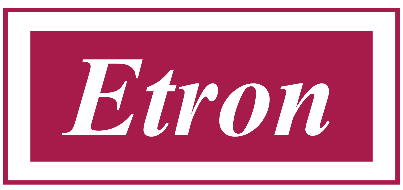 Etron Technology Inc.總  覽 Etron@CES 2023 多媒體資料下載https://etrnas2.etron.com.tw/file_station/sharing/KrEaH2Sdi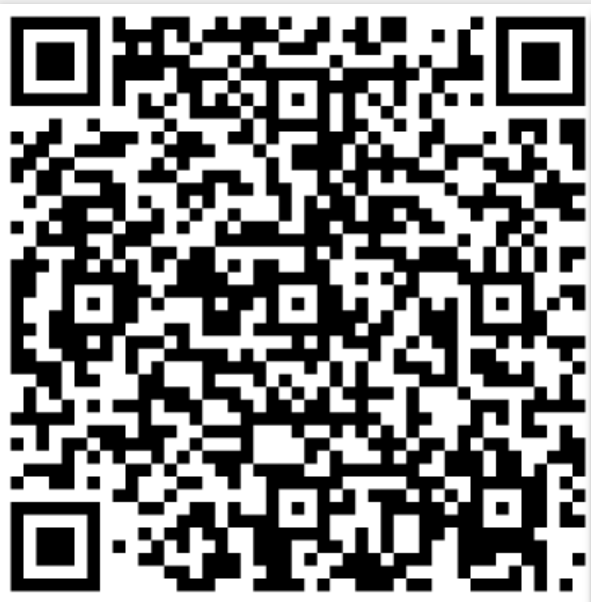 ItemContentsLogo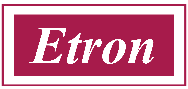 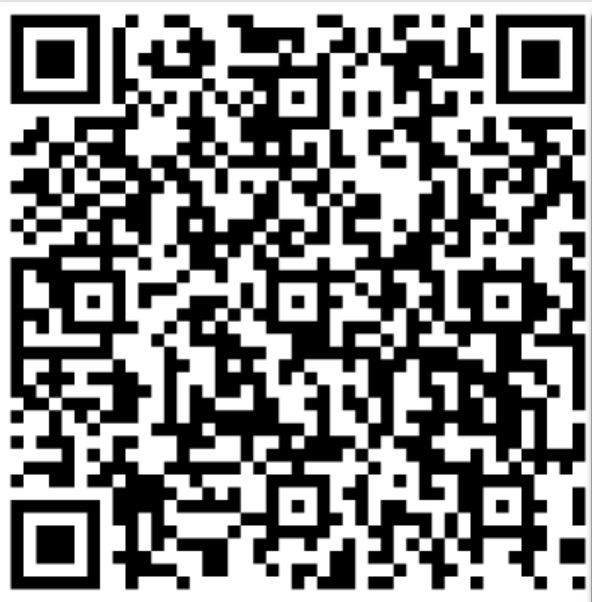 https://etrnas2.etron.com.tw/file_station/sharing/6tZenBBpE公司簡介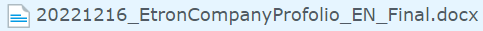 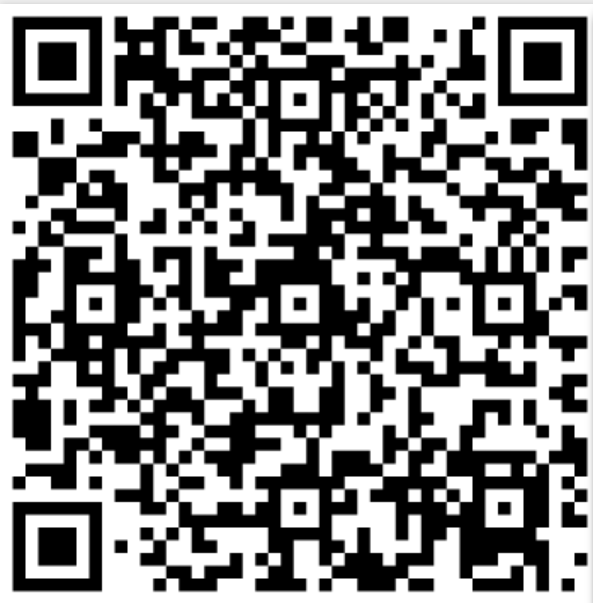 https://etrnas2.etron.com.tw/file_station/sharing/avJcb11XF影片Etron@CES2023 Preview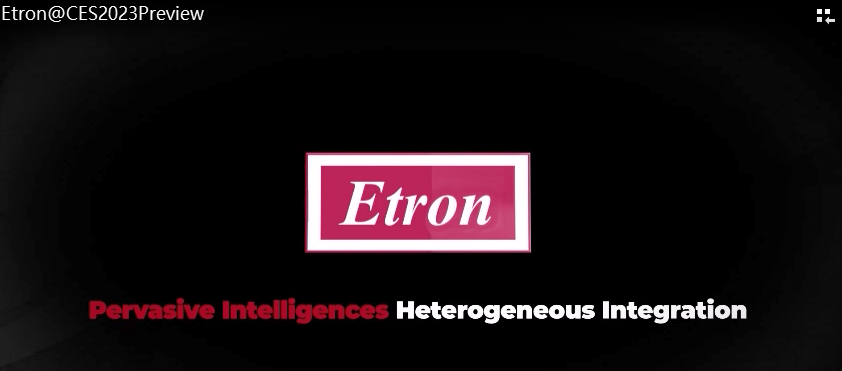 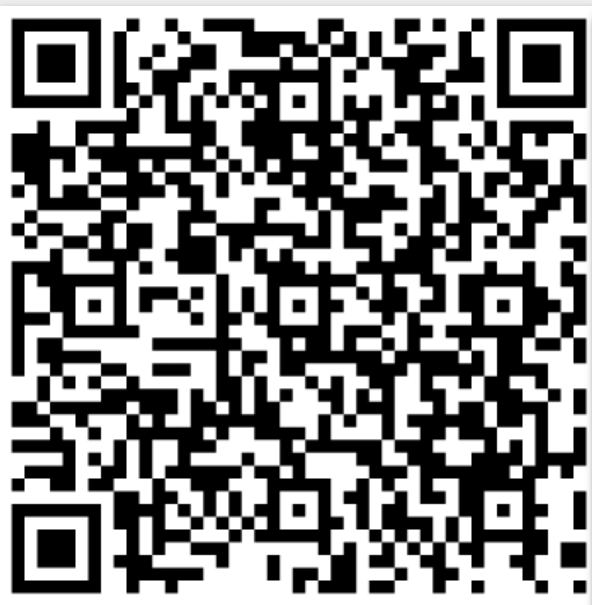 For Downloadhttps://etrnas2.etron.com.tw/file_station/sharing/LgjjyY1h1
For Viewing https://www.youtube.com/watch?v=5ePguXpGbb0&t=31s照片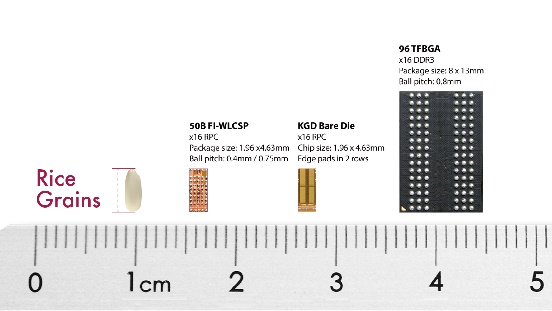 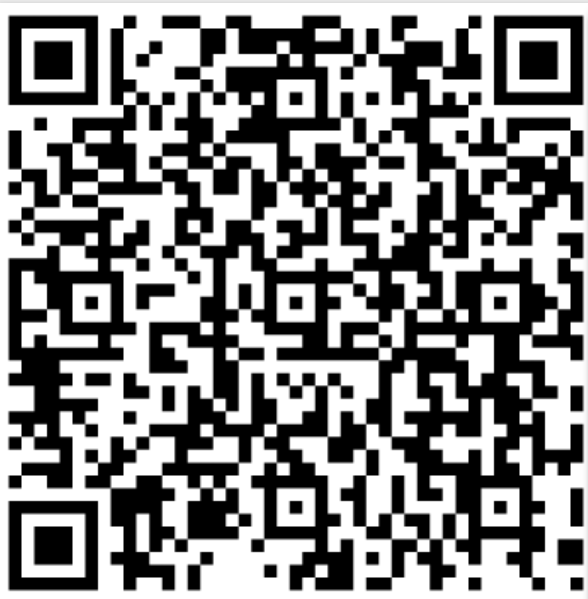 https://etrnas2.etron.com.tw/file_station/sharing/lqOgMNo6hItemContents照片           https://etrnas2.etron.com.tw/file_station/sharing/p8Mix19YP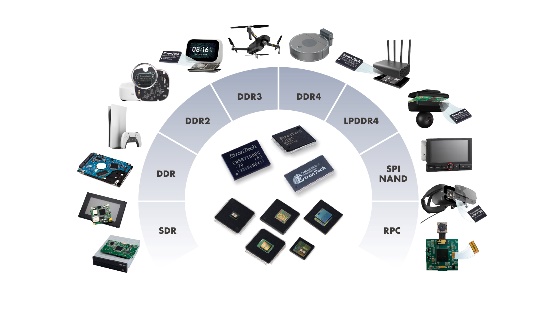 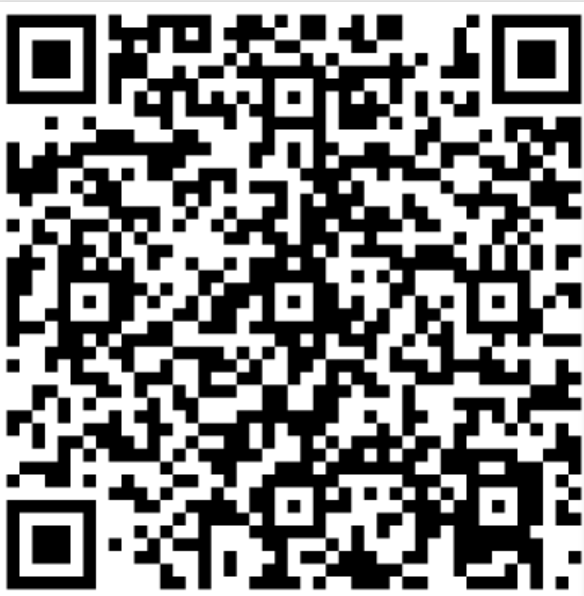 照片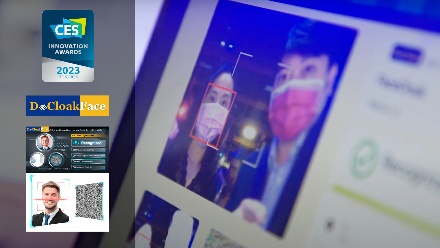 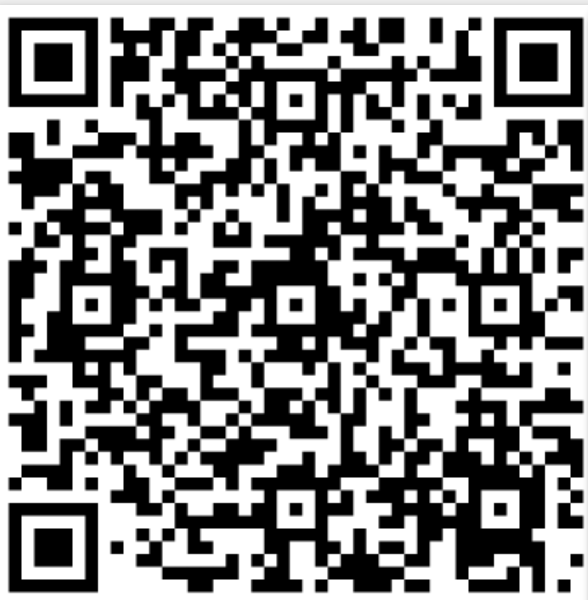 https://etrnas2.etron.com.tw/file_station/sharing/l0iB4OMZv照片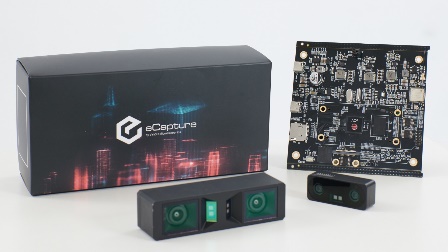 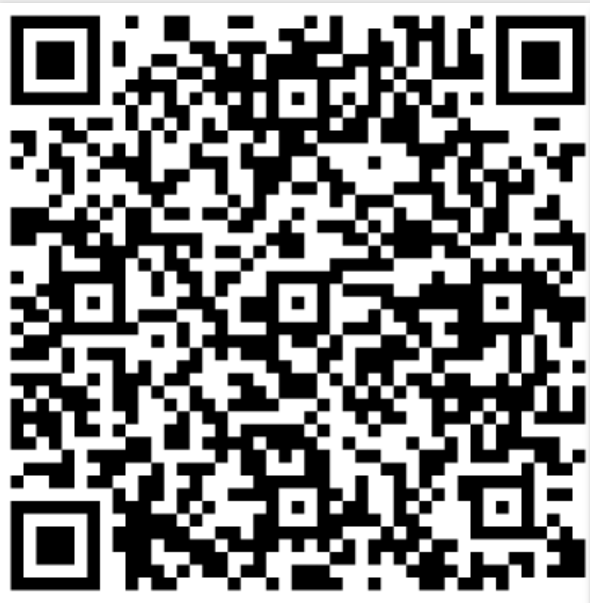 https://etrnas2.etron.com.tw/file_station/sharing/8juaflAII照片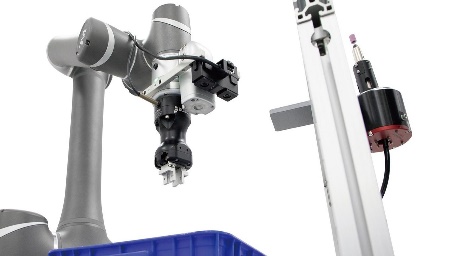 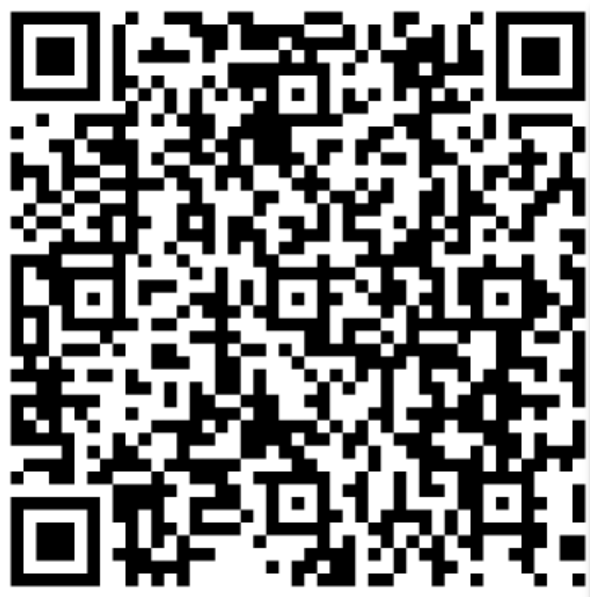 https://etrnas2.etron.com.tw/file_station/sharing/bcpzuse7T照片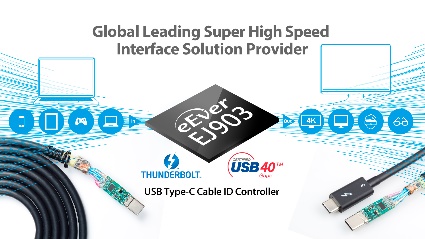 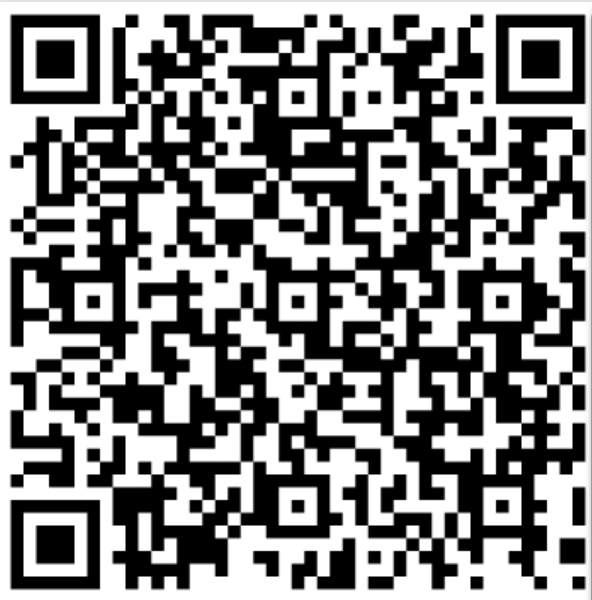 https://etrnas2.etron.com.tw/file_station/sharing/ZWhHRlkc3Product Selection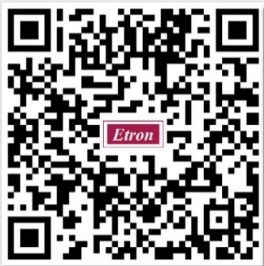 https://etron.com/longevity-product-table/ItemContents新聞稿[CES2023] 鈺創科技結合記憶體與邏輯IC設計能力，持續推出創新與完整多元的記憶體解決方案，攜手全球客戶共創長期穩定的供應鏈關係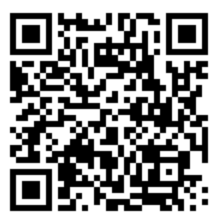 https://etrnas2.etron.com.tw/file_station/sharing/LQwDL0TRJ新聞稿鈺創科技之研發成效卓越獲頒新竹科學園區111年度研發成效獎https://etrnas2.etron.com.tw/file_station/sharing/fpitCbOL5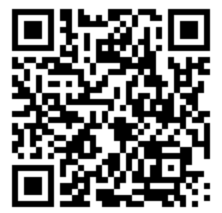 新聞稿確保資安、鞏固安全，邀您一起來保護人臉隱私!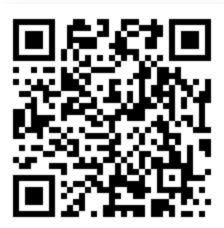 [CES 2023鈺創之創新研發能量在國際發光]帝濶智慧科技 – DeCloakFace – 混淆影像AI深度學習之臉部辨識方案榮獲CES 2023創新獎殊榮   https://etrnas2.etron.com.tw/file_station/sharing/e0gNdAHuK新聞稿 <一舉翻倍> 鈺群科技率先支援USB4 v2.0 標準USB Type-C Cable ID Controller解決方案－EJ903x支援四通道提供高達 80Gbps的雙向數據傳輸已獲三大國際線材客戶採用，為超高速傳輸線材之重要合作夥伴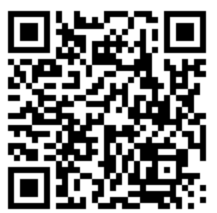 https://etrnas2.etron.com.tw/file_station/sharing/RlJptrHid新聞稿[CES 2023] Leopard Imaging 與 eYs3D 聯合推出三款相機 GMSL / GMSL2 / 3D立體深度影像- G100g2賦予自主移動無人車具備電腦視覺優勢，更符合大面積應用之所需   https://etrnas2.etron.com.tw/file_station/sharing/wHZ2XNfOo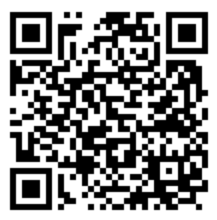 新聞稿[CES 2023]鈺立微供應日本知名大廠Cannon IoT電腦視覺系統打進智慧零售業，發展智慧零售與無人商店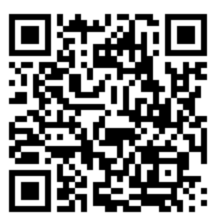 https://etrnas2.etron.com.tw/file_station/sharing/Zi3ven7VA新聞稿[CES2023] 鈺立微電子發表機器人應用之PaaS一站式的開發平台新世代機器人視覺平台：XINK其搭載AI晶片eCV1，採台積電12nm先進製程開發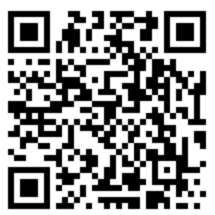 https://etrnas2.etron.com.tw/file_station/sharing/sNojHDQSE